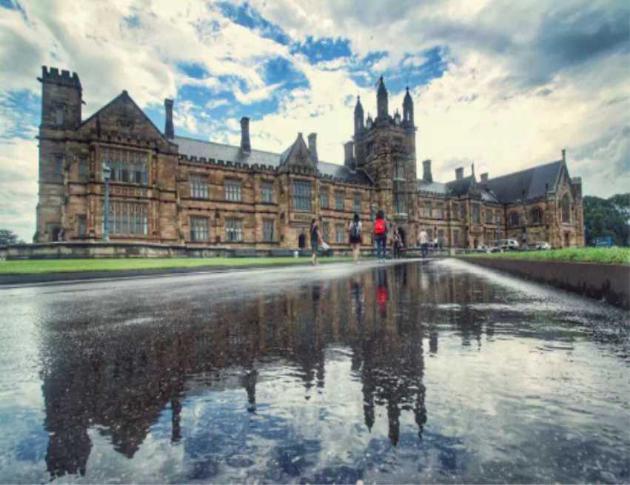 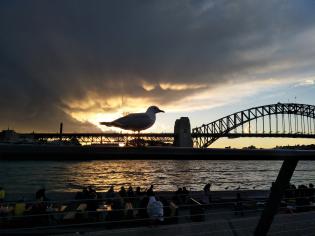 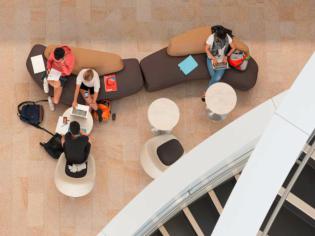 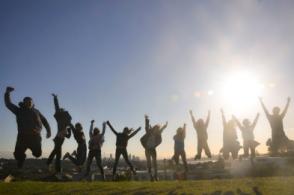 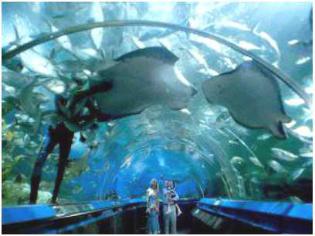 >项目导语/Lead-in“Leadership for good starts here.”Welcome to the University of Sydney Centre for English Teaching!This course is designed to assist you with your academic studies in a business context. You will develop the skill you need to fully participate in your university course, while also acquiring knowledge of business in Australia, vocabulary, and language.Learning ObjectivesUnderstand cultural differences in business contexts around the worldImprove networking skills to develop relationshipsDevelop English language skills in a business contextLearn language suitable for communicating in meetings and business environmentsWork in groups to create a presentation>院校简介/ University Introduction悉尼大学是大洋洲第一所大学，位于澳大利亚第一大城市悉尼的市中心，是澳大利亚八大名校（Group of Eight）之一，拥有世界顶级的学院和专业，以卓越的学术成绩和优异的课程品质享誉海内外。悉尼大学的研究水平非常雄厚，建校160多年来，学校培育了无数优秀的毕业生，包括4名诺贝尔奖获得者，数届澳大利亚总理、奥斯卡奖得主，以及澳大利亚第一位宇航员。悉尼大学的发明包括心脏起搏器、黑匣子、真空玻璃、WIFI无线网络技术等，为世界的文明和发展做出了不可磨灭的巨大贡献。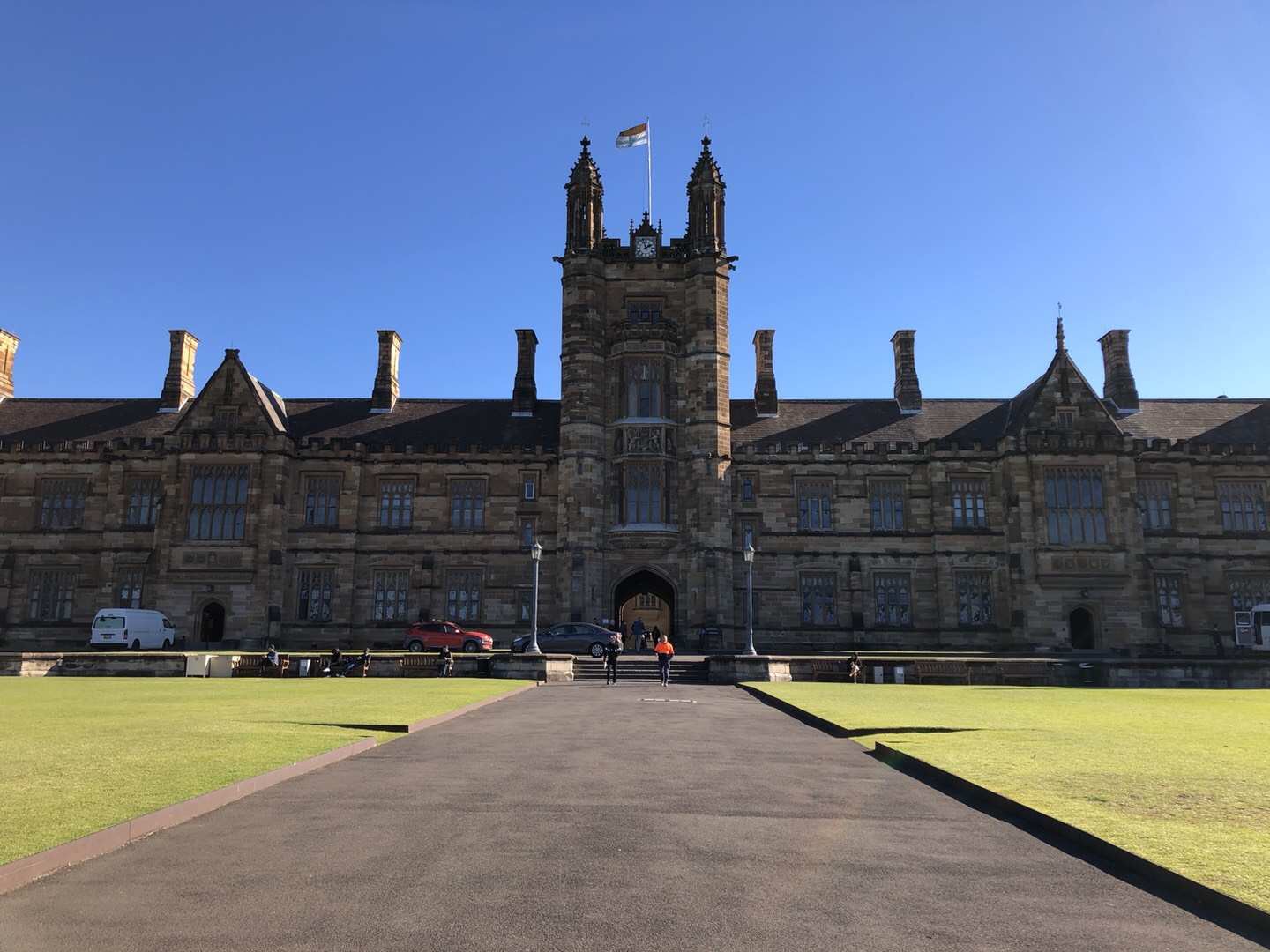 >项目特色/ Program Key Points【学术拓展】培养跨文化交流能力、团队合作精神；除了授课外还安排了团队合作、户外实践等。【课堂体验】课程由悉尼大学在职教师授课，感受世界顶尖的学术理论和理念。【本校资源】学生可使用悉尼大学图书馆、体育馆等教学、生活设施，参与学生活动。【寓教于乐】在充满乐趣的同时获得更多更深层次的学习和生活体验，拓展视野。【官方认可】认真完成项目学习的同学，将获得悉尼大学英语教学中心颁发的项目证书。>课程设置/ Program Outline项目课程专注于商务沟通与领导力学习。部分课程如下：Business in the Asia Pacific ContextIntercultural Communication Skills for LeadersConflict Resolution Skills for LeadersEntrepreneurship and InnovationEnglish for Business Communications>访问参观/ Site Visits>特别活动/ Special Event本次项目期间恰逢澳大利亚国庆日（1月26日）。当天澳大利亚全国休假，各大城市都会举办各类庆祝活动。悉尼市在国庆节当天通常会在达令港、环形码头、岩石区等地举办民族风情表演，邦迪海滩、海德公园等地会组织野餐会及游乐项目，悉尼湾上空会有飞行表演。晚上在达令港会有晚会及烟花秀。【澳大利亚国庆日】1788年1月18日，菲利普船长率领的船队澳大利亚的植物园湾（Botany Bay），并在八天后的1788年1月26日，正式在杰克逊港（Port Jackson）建立起第一个英国殖民区。自此，每年的1月26日即为澳大利亚的国庆日。而杰克逊港后来人口不断增长，进而发展为澳大利亚第一大城市悉尼。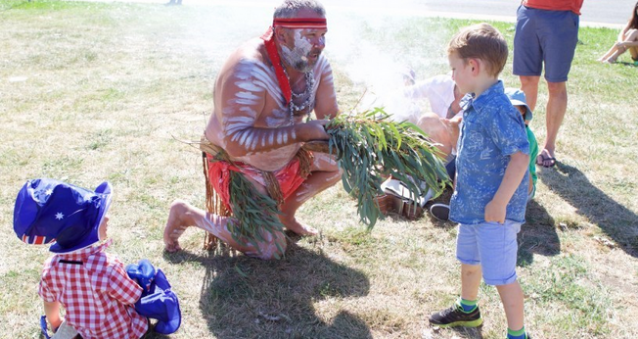 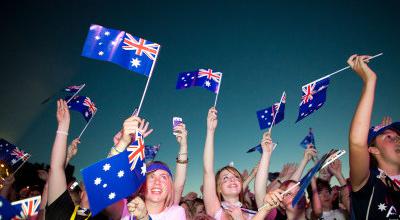 >项目时段/ Program Period项目时段2019年1月20日至2019年2月2日（2周）往返日期学生应于当地时间1月20日抵达悉尼国际机场学生应于2月2日从悉尼机场回国报名截止2018年10月31日第一批2018年11月30日第二批>项目行程/ Program Itinerary>校园生活/ Campus Life全程带队本项目期间将有带队老师或主办方现地服务人员全程带队。带队老师将在项目期间对学生的学习、生活提供必要的指导，并在必要时为学生提供翻译服务。项目期间学生遇到任何困难或需要帮助，都可以与带队老师联系，带队老师的联系方式将在项目出发前告知学生。食宿安排本项目期间会全程入住悉尼大学附近酒店或学生公寓。本项目不含餐。外出参访及自由活动期间我们会带领学生到餐厅集中的地段用餐，学生可自行选择餐厅用餐，费用自理。出行手续签证：该项目需要澳大利亚600访客签证，主办方会协助学生办理签证。国际机票：原则上由主办方统一为学生预定机票，机票费用学生自理。海外保险：由主办方统一为学生购买。交通联络悉尼当地通常使用公共交通出行，主办方会为学生提供公交卡，学生可自行充值。自由活动期间的交通方式及费用由学生自行安排、支付。WIFI及手机卡：校园及住地均有WIFI可以使用，学生可自行办理当地手机卡。>项目费用/Program Fee项目费用2018年10月31日之前报名：		4500澳元11月1日至11月30日期间报名：	4750澳元项目代码悉尼大学商务沟通与领导力项目：USYD/BCL/2019/冬/2费用包含期间全部课程、接送机，住宿、访问预约、学生活动所需费用项目不含餐费、签证费、国际往返机票、学生在海外购物等自由活动产生的费用>申请条件/ Qualification Student报名资格我校全日制在籍生，在校期间未受处分，品行端正且保证遵守随团纪律成绩要求GPA不低于：2.5/4.0英语四级425分以上或相应水平，具备英语沟通及课程理解能力>申请流程/ Participation Process报名缴费→项目申请→住宿申请→签证办理→项目出发>报名方式/ Sign up Information1.报名咨询负责老师：戴老师 17863102620办公地址：学术交流中心一层培训学院校内培训一部咨询QQ群：8282448572. 报名请完整填写最后一页的报名表，并将其发送到报名邮箱。报名邮箱：shandong@xf-world.org3. 关于院校学分转换请咨询各校院系教务处悉尼大学商务沟通与领导力项目The University of SydneyBusiness Communication and Leadership2019年1月20日至2019年2月2日悉尼大学Fisher图书馆 Fisher Library南半球最大的大学图书馆，占地53000平方米，有多个部分组成，中心的流通线将建筑分开，新老建筑的结合，交通流线清晰。现在的Fisher图书馆已成为悉尼大学图书馆的主馆，拥有馆藏印刷型文献500余万册、计算机书目记录140余万条、250余个电子文献资源数据库、54000余种电子期刊，为学校教学科研活动提供了极为丰富的信息资源。悉尼大学Fisher图书馆 Fisher Library南半球最大的大学图书馆，占地53000平方米，有多个部分组成，中心的流通线将建筑分开，新老建筑的结合，交通流线清晰。现在的Fisher图书馆已成为悉尼大学图书馆的主馆，拥有馆藏印刷型文献500余万册、计算机书目记录140余万条、250余个电子文献资源数据库、54000余种电子期刊，为学校教学科研活动提供了极为丰富的信息资源。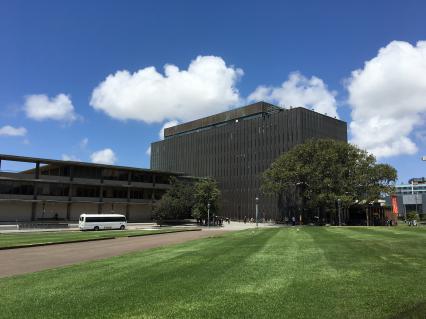 新南威尔士大学 The University of New South Wales新南威尔士大学（UNSW）位于澳大利亚经济中心悉尼，是全球知名的综合性大学。澳大利亚八大名校之一，21世纪大学集团（Universitas 21）的成员。最新的QS大学排名中，新南威尔士大学排名45位，且被评为“5星+”大学。新南威尔士大学在各学术领域均处于世界领先水平，尤以工科及商科见长。新南威尔士大学 The University of New South Wales新南威尔士大学（UNSW）位于澳大利亚经济中心悉尼，是全球知名的综合性大学。澳大利亚八大名校之一，21世纪大学集团（Universitas 21）的成员。最新的QS大学排名中，新南威尔士大学排名45位，且被评为“5星+”大学。新南威尔士大学在各学术领域均处于世界领先水平，尤以工科及商科见长。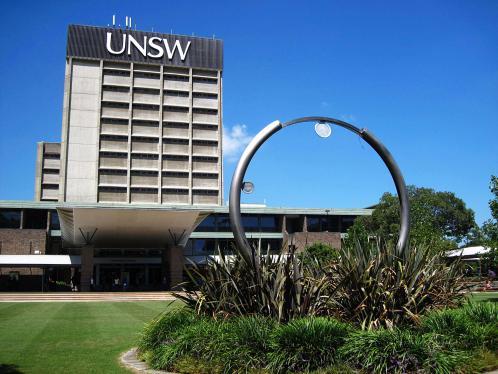 悉尼科技大学 The University of Technology Sydney悉尼科技大学（UTS）位于澳大利亚新南威尔士州首府悉尼市中心，是一所充满活力并注重创新的大学，澳大利亚名校之一。悉尼科技大学拥有多元文化的校园、充满活力的国际交流与研究计划、独特的学习模式、强大的研究成果和与行业及专业人士合作的良好声誉。在世界年轻大学（校龄小于50年）中排名全球第15，澳洲第一。悉尼科技大学 The University of Technology Sydney悉尼科技大学（UTS）位于澳大利亚新南威尔士州首府悉尼市中心，是一所充满活力并注重创新的大学，澳大利亚名校之一。悉尼科技大学拥有多元文化的校园、充满活力的国际交流与研究计划、独特的学习模式、强大的研究成果和与行业及专业人士合作的良好声誉。在世界年轻大学（校龄小于50年）中排名全球第15，澳洲第一。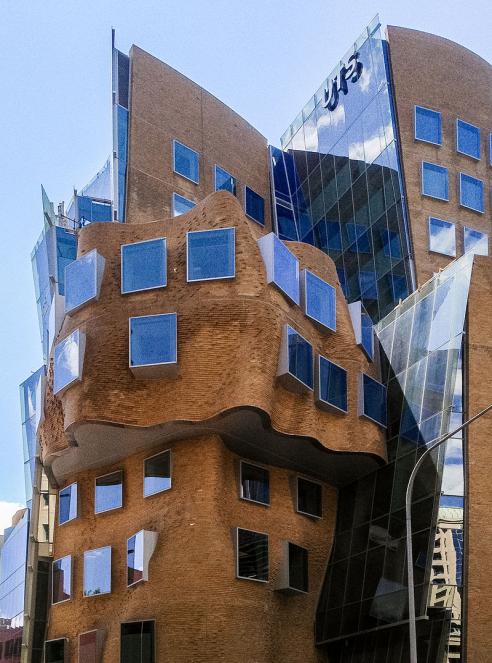 澳大利亚博物馆 Australian Museum建于1827年，是全澳大利亚第一家博物馆，也是世界公认的十家最顶级的展馆之一。藏品极为丰富，很多藏品是独一无二的。展品主要包括澳大利亚特有的飞鸟、鱼类、昆虫和贝壳化石，动植物标本，宝石、矿石，澳大利亚原住民族的历史、文化、工艺等人类学研究物品等。博物馆还会不定期开放特别展出，如猛犸、蜘蛛等生物研究的成果等。澳大利亚博物馆 Australian Museum建于1827年，是全澳大利亚第一家博物馆，也是世界公认的十家最顶级的展馆之一。藏品极为丰富，很多藏品是独一无二的。展品主要包括澳大利亚特有的飞鸟、鱼类、昆虫和贝壳化石，动植物标本，宝石、矿石，澳大利亚原住民族的历史、文化、工艺等人类学研究物品等。博物馆还会不定期开放特别展出，如猛犸、蜘蛛等生物研究的成果等。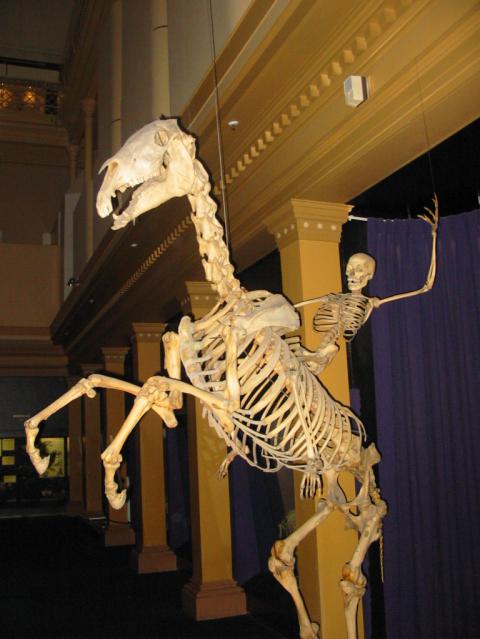 澳大利亚货币证券博物馆 Museum of Australian Currency Notes位于澳大利亚储备银行（中央银行）内部，是一个关于澳大利亚货币历史的小博物馆。馆内整齐地陈列着澳大利亚货币发展的不同重要时期的展品。从早期的有孔硬币到当前流通的纸币。访客可以看到澳洲货币和证券的发展，并通过学习澳元货币上的图案、符号的象征意义，以及纸币的制作工艺，了解澳大利亚的历史和文化。澳大利亚货币证券博物馆 Museum of Australian Currency Notes位于澳大利亚储备银行（中央银行）内部，是一个关于澳大利亚货币历史的小博物馆。馆内整齐地陈列着澳大利亚货币发展的不同重要时期的展品。从早期的有孔硬币到当前流通的纸币。访客可以看到澳洲货币和证券的发展，并通过学习澳元货币上的图案、符号的象征意义，以及纸币的制作工艺，了解澳大利亚的历史和文化。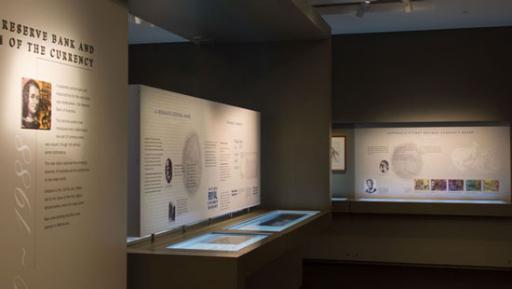 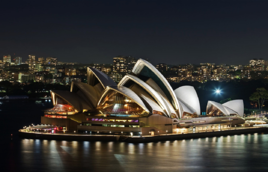 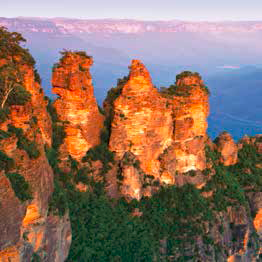 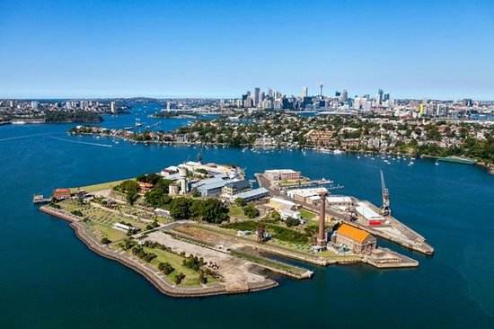 悉尼歌剧院世界著名的表演艺术中心，澳大利亚标志性建筑蓝山国家公园尚未完全开发的自然生态环境，得名于烈日下氤氲的蓝色雾气鹦鹉岛废弃监狱及造船工厂，饱经风霜的历史见证者DateMorningAfternoonJan 20 SunArrival in SydneyApartment Check-in & BBQ PartyJan 21 MonUSYD OrientationUSYD Campus VisitJan 22 TueUSYD Lecture/workshopSydney City TourJan 23 WedUSYD Lecture/workshopReserve Bank of AustraliaJan 24 ThuUSYD Lecture/workshopQVB & Darling HarbourJan 25 FriVisit UNSWCoogee BeachJan 26 SatAustralia Day CeremonyAustralia Day CeremonyJan 27 SunFeatherdale Wildlife Park & Blue Mountain National ParkFeatherdale Wildlife Park & Blue Mountain National ParkJan 28 MonUSYD Lecture/workshopAustralian MuseumJan 29 TueUSYD Lecture/workshopVisit UTSJan 30 WedUSYD Lecture/workshopGuest LectureJan 31 ThuUSYD Lecture/workshopClosing CeremonyFeb 1 FriCockatoo IslandManly BeachFeb 2 SatDeparture from SydneyDeparture from Sydney以上行程仅供参考，实际行程可能因天气、课程安排等原因进行以上行程仅供参考，实际行程可能因天气、课程安排等原因进行以上行程仅供参考，实际行程可能因天气、课程安排等原因进行二、申请者身份信息二、申请者身份信息二、申请者身份信息二、申请者身份信息中文姓名必填姓名拼音（大写）需与护照写法一致出生日期年/月/日(公历)性    别必填国    籍必填民    族必填身份证号港澳台人员请提供大陆亲属身份证号港澳台人员请提供大陆亲属身份证号港澳台人员请提供大陆亲属身份证号身份证有效期至年/月/日宗教信仰选填年    龄必填本人照片选填三、申请者旅行证件信息三、申请者旅行证件信息三、申请者旅行证件信息三、申请者旅行证件信息护照号若未办理请填“暂无”护照有效期至选填护照签发地选填旧护照号选填有效签证选填选填选填拒签历史及理由选填，若有请如实告知选填，若有请如实告知选填，若有请如实告知四、申请者通讯信息四、申请者通讯信息四、申请者通讯信息四、申请者通讯信息手机号码用于电子协议签订验证电子邮箱必填QQ号码选填微信号必填学校地址精确到省市县（区）及详细地址精确到省市县（区）及详细地址精确到省市县（区）及详细地址所在地邮编必填材料邮寄地址如在本校内请填“本校”紧急联络人备案信息紧急联络人备案信息紧急联络人备案信息紧急联络人备案信息联络人姓名必填性    别必填关    系必填，如父子、母女等手机号码必填电子邮箱选填所在地邮编必填所在地址精确到省市县（区）及详细地址精确到省市县（区）及详细地址精确到省市县（区）及详细地址五、申请者学术信息五、申请者学术信息五、申请者学术信息五、申请者学术信息在读院校全称必填在读院校英文必填学    制必填，如四年制、两年制等在读年级必填入学年份必填入学学历必填，如本科、研究生等学    号选填政治面貌选填，如群众、中共党员等所在院系（中文）必填所在院系（英文）必填专业大类必填，如文学、理学、工学等专业名称必填语言成绩语言成绩语言成绩语言成绩平均学分绩点GPA4.0分制，如3.6/4.0日语能力如有英语CET-4级若未获得，请填“0”英语CET-6级若未获得，请填“0”托福成绩总分选填，如有托福考试时间选填，年/月/日阅读子分选填听力子分选填口试子分选填写作子分选填雅思成绩总分选填，如有雅思考试时间选填，年/月/日听力子分选填口语子分选填阅读子分选填写作子分选填六、申请者健康信息六、申请者健康信息六、申请者健康信息六、申请者健康信息重大病史必填，若有特别情况请说明，若无请填“无”必填，若有特别情况请说明，若无请填“无”必填，若有特别情况请说明，若无请填“无”药物过敏必填，请如实说明是否有过敏药物，如阿司匹林、青霉素等。若无，请填“无”必填，请如实说明是否有过敏药物，如阿司匹林、青霉素等。若无，请填“无”必填，请如实说明是否有过敏药物，如阿司匹林、青霉素等。若无，请填“无”填写声明“以上信息经本人确认内容无误”。“以上信息经本人确认内容无误”。“以上信息经本人确认内容无误”。途径调查我是通过以下渠道得知此项目的：（多选，括号内填“1”即可）（）挂网通知；（）宣讲会；（）微信推送；（）口碑推荐；（）其他 我是通过以下渠道得知此项目的：（多选，括号内填“1”即可）（）挂网通知；（）宣讲会；（）微信推送；（）口碑推荐；（）其他 我是通过以下渠道得知此项目的：（多选，括号内填“1”即可）（）挂网通知；（）宣讲会；（）微信推送；（）口碑推荐；（）其他 备注说明选填，其他的说明或咨询的问题等选填，其他的说明或咨询的问题等选填，其他的说明或咨询的问题等